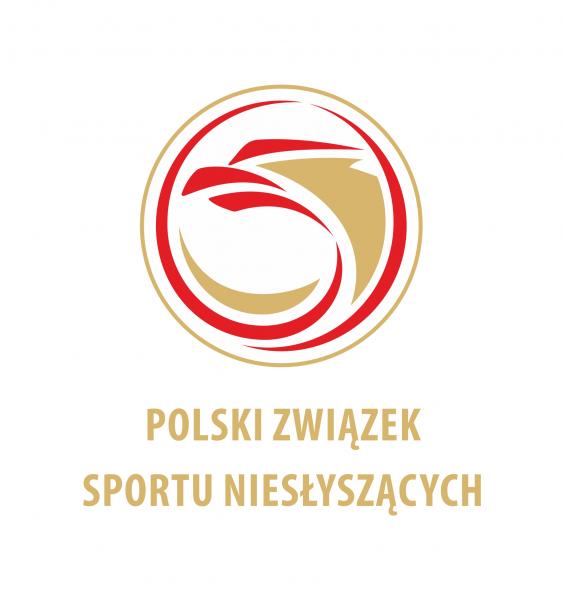 OGÓLNOPOLSKIE MISTRZOSTWA NIESŁYSZĄCYCHW HALOWEJ PIŁCE NOŻNEJ KOBIETGLIWICE, 09-11.09.2022OGÓLNOPOLSKIE MISTRZOSTWA NIESŁYSZĄCYCHW HALOWEJ PIŁCE NOŻNEJ KOBIETGLIWICE, 09-11.09.2022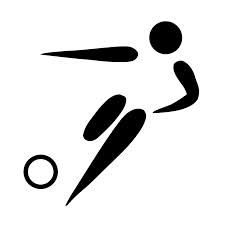 SKŁAD  DRUŻYNYSKŁAD  DRUŻYNYSKŁAD  DRUŻYNYSKŁAD  DRUŻYNYNazwa drużyny(klub i miasto)Nazwa drużyny(klub i miasto)Lp.Numer zawodnikaNazwiskoImięNumerlicencji PZSNUwagi123456789101112TrenerAsystent treneraKierownik drużynyOsoba towarzyszącaOsoba towarzyszącaPrzedstawiciel klubu (nazwisko i imię)Podpis kierownika sekcji piłki nożnej PZSN (w przypadku nieobecność to osoba poważniejsza)Polski Związek Sportu NiesłyszącychAl. Piłsudskiego 22, 20-011 Lublin,Kierownik sekcji piłki nożnej: pilkanozna@pzsn.pl i do wiadomości: ssnmig@op.pl Komisja Gier i Dyscypliny: info@pzsn.pl